МУНИЦИПАЛЬНОЕ АВТОНОМНОЕ  ДОШКОЛЬНОЕ ОБРАЗОВАТЕЛЬНОЕ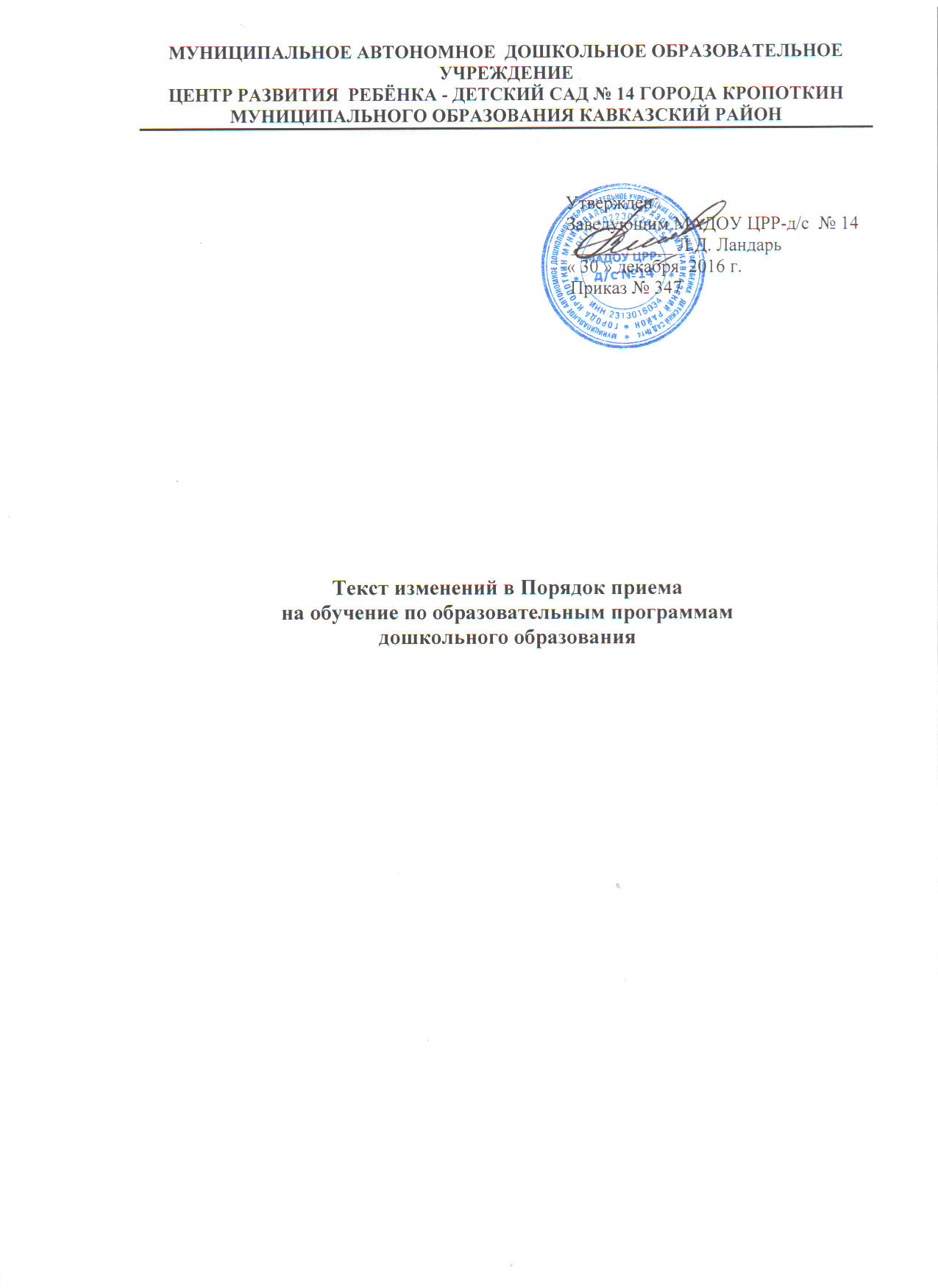 УЧРЕЖДЕНИЕЦЕНТР РАЗВИТИЯ  РЕБЁНКА - ДЕТСКИЙ САД № 14 ГОРОДА КРОПОТКИНМУНИЦИПАЛЬНОГО ОБРАЗОВАНИЯ КАВКАЗСКИЙ РАЙОН					                                 Утвержден  					                                             Заведующим МАДОУ ЦРР-д/с  № 14				                                              ___________ Л.Д. Ландарь                         		                                             « 30 » декабря  2016 г.                                                                                             Приказ № 347Текст изменений в Порядок приема на обучение по образовательным программам дошкольного образования1. Приложение № 1 к Порядку приема  на обучение по образовательным программам  дошкольного образования изложить в новой редакции:                                                                                                                       Приложение № 1Заведующему МАДОУ ЦРР-д/с №14                                                   			Л.Д. Ландарь                  						 от______________________________________________________________________                                                                                (Ф.И.О родителя ( законного представителя)________________________________________________________________________(адрес проживания ребёнка и родителей ( законных   представителей)                                                              		____________________________________                                                                                                ( контактные телефоны)ЗАЯВЛЕНИЕПрошу Вас зачислить моего ребёнка __________________________________________________________________________________________________________________________________________________________(Ф.И.О ребёнка)_____________________________________________________________________________ (число, месяц,  год рождения ребёнка)_____________________________________________________________________________(место рождения ребёнка)в муниципальное  автономное дошкольное образовательное учреждение центр развития ребёнка - детский сад №14  города Кропоткин муниципального образования Кавказский район.              К заявлению прилагаю следующие документы:           1) копию свидетельства о рождении ребенка;           2)  медицинское заключение о состоянии ребенка – оригинал;           3) копию паспорта или иного документа, удостоверяющего личность родителя (законного представителя) ребенка;           4) другие документы ______________________________________________________            ________________________________________________________________________С Уставом, лицензией на осуществление образовательной деятельности,  с основной образовательной программой МАДОУ ЦРР-д/с №14  ознакомлен(а). 					                     						____________________                     (подпись)С Законом Краснодарского края «О мерах по профилактике безнадзорности и правонарушений несовершеннолетних в Краснодарском крае» № 1539 от 21.07.2008 года ознакомлен(а).    			          				_____________________                                    							  ( подпись)                     С Правилами внутреннего распорядка для воспитанников и родителей ( законных представителей), порядком приёма детей  в МАДОУ ЦРР-д/с №14 ознакомлен(а)____________________                                                                                                                 						            (подпись)_____________________					______________________________ (дата подачи заявления)                                                      (подпись, расшифровка подписи)